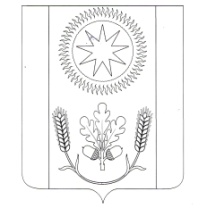 АДМИНИСТРАЦИЯ СЕЛЬСКОГО ПОСЕЛЕНИЯ ВЕНЦЫ-ЗАРЯГУЛЬКЕВИЧСКОГО РАЙОНАПОСТАНОВЛЕНИЕот 14.05.2021							                                                    № 45поселок ВенцыСОСТАВкомиссии по продаже муниципального имущества посредством аукциона, открытом по составу участников и по форме подачи предложения УТВЕРЖДЕНАпостановлением главы сельского поселения Венцы-Заря Гулькевичского районаот ______________№ ______ФормаДата _____________Исх. № ___________ЗАЯВКА на участие в продаже посредством публичного предложения,в электронной форме_______________________________________________________________________________________________________________________________________________________________________________________________________________________________________________________________________, (полное наименование юридического лица, фамилия, имя, отчество и паспортные данные физического лица, подающего заявку)далее именуемый Претендент, в лице ____________________________________________________________________________________________________________________________________,(фамилия, имя, отчество, должность)действующего на основании __________________________________________________________________,принимая решение об участии в продаже посредством публичного предложения недвижимого имущества ____________________________________________________________________________________________________________________________________________________________________________________________________________________________________________________________________________________________________________________________________________________________________________________________________________ (наименование имущества )               (далее – Имущество).1. Претендент обязуется:1.1. Соблюдать условия продажи посредством публичного предложения, содержащиеся в информационном сообщении о проведении продажи посредством публичного предложения, размещенном на сайтах в сети «Интернет» www.torgi.gov.ru, http://utp.sberbank-ast.ru, https://gulkevichi.com, а также порядок проведения аукциона, установленный постановлением Правительства Российской Федерации от 27 августа 2012 г. № 860 «Об организации и проведении продажи государственного или муниципального имущества в электронной форме».1.2. В случае признания победителем продажи посредством публичного предложения заключить с Продавцом договор купли-продажи в течение пяти рабочих дней с даты подведения итогов продажи посредством публичного предложения.1.3. Оплатить стоимость Имущества, установленную по результатам продажи посредством публичного предложения, в сроки, определяемые договором купли-продажи.2. Претенденту понятны все требования и положения информационного сообщения. Претенденту известно фактическое состояние и технические характеристики Имущества, и он не имеет претензий к ним.3. Ответственность за достоверность представленных документов и информации несет Претендент. 4. Претендент подтверждает, что на дату подписания настоящей заявки ознакомлен с порядком проведения продажи посредством публичного предложения, порядком внесения задатка, информационным сообщением и проектом договора купли-продажи, и они ему понятны. Претендент подтверждает, что надлежащим образом идентифицировал и ознакомился с реальным состоянием выставляемого на продажу посредством публичного предложения Имущества в результате осмотра, который осуществляется по адресу места расположения Имущества, а также документацией к нему.5. Претендент подтверждает, что на дату подписания настоящей заявки ознакомлен с Регламентом электронной торговой площадки, в соответствии с которым осуществляются платежи по перечислению задатка для участия в торгах, устанавливается порядок возврата задатка, а также осуществляется проведение продажи посредством публичного предложения.6. Претендент осведомлен и согласен с тем, что Организатор и Продавец не несут ответственности за ущерб, который может быть причинен Претенденту отменой продажи посредством публичного предложения, внесением изменений в информационное сообщение или снятием с продажи посредством публичного предложения Имущества, а также приостановлением организации и проведения продажи посредством публичного предложения.7. Претендент подтверждает, что не является юридическим лицом, местом регистрации которого является государство или территория, включенные в утверждаемый министерством финансов Российской Федерации перечень государств и территорий, предоставляющих льготный налоговый режим налогообложения и (или) не предусматривающих раскрытия и предоставления информации при проведении финансовых операций (офшорные зоны), и которые не осуществляют раскрытие и предоставление информации о своих выгодоприобретателях, бенефициарных владельцах и контролирующих лицах в порядке, установленном Правительством Российской Федерации. 8. В соответствии с Федеральным законом от 27 июля 2006 г.                     № 152-ФЗ «О персональных данных» (далее – Федеральный закон от 27 июля 2006 г. № 152-ФЗ), подавая заявку, Претендент дает согласие на обработку персональных данных, указанных выше и содержащихся в представленных документах, в целях участия в аукционе (под обработкой персональных данных понимается совершение, в том числе, следующих действий: сбор, систематизация, накопление, хранение, уточнение (обновление, изменение), использование, обезличивание, блокирование, уничтожение персональных данных). При этом общее описание вышеуказанных способов обработки данных приведено в Федеральном законе от 27 июля 2006 г. № 152-ФЗ, а также на передачу такой информации третьим лицам, в случаях, установленных нормативными документами вышестоящих органов и законодательством. Настоящее согласие действует бессрочно и может быть отозвано в любой момент по соглашению сторон. Претендент подтверждает, что ознакомлен с положениями Федерального закона от 27 июля 2006 г. № 152-ФЗ, права и обязанности в области защиты персональных данных ему известны.Даю согласие на обработку своих персональных данных.Реквизиты заявителя: __________________________________________________________________________________________________________________________________________________________________________________________________________________________________________________________________________________________________________________________________________        (юридический адрес и почтовый адрес заявителя, банковские реквизиты, идентификационный номер Претендента (ИНН), платежные реквизиты гражданина, счет в банке, на который перечисляется сумма возвращаемого задатка)Заявитель __________________________________________________________________(подпись и Ф.И.О. лица, уполномоченного заявителем – юридическим лицом на подписание и подачу от имени заявителя – юридического лица заявки на участие в продаже, реквизиты документа, подтверждающие его полномочия, либо подпись и Ф.И.О. заявителя – физического лица, индивидуального предпринимателя или его представителя, реквизиты документа, подтверждающего полномочия представителя заявителя)М.П.                 Контактный телефон заявителя ________________________УТВЕРЖДЕНОпостановлением главы сельского поселения Венцы-Заря Гулькевичского районаот ______________№ ______ФормаДОГОВОР купли-продажи муниципального недвижимого имущества посредством публичного предложения в электронной формепос.Венцы                                          	                       «___» ____________ 2021 г.	Администрация сельского поселения Венцы-Заря Гулькевичского                   района, именуемая в дальнейшем – Продавец, в лице ___________________________________________, действующего на основании _____________________________________________________, с одной стороны, и __________________________________________________________, именуемый в дальнейшем – Покупатель, с другой стороны, именуемые совместно – Стороны, заключили настоящий договор о нижеследующем: 1. Предмет договора1.1. Продавец продает, а Покупатель покупает муниципальное недвижимое имущество – _________________________________________ (далее – имущество), принадлежащее Продавцу на праве собственности. Указанное имущество не заложено, не арестовано, не является предметом иска третьих лиц. 1.2. В соответствии со статьей 556 Гражданского кодекса Российской Федерации передача Покупателю имущества осуществляется по акту приема-передачи, который подписывается Сторонами не позднее чем через                        30 (тридцать) дней со дня оплаты за имущество.2. Права и обязанности сторон	2.1. Продавец обязуется:	2.1.1. Передать имущество, указанное в пункте 1.1 раздела 1 настоящего договора, и документацию к нему не позднее чем через 30 (тридцать) дней со дня поступления оплаты за имущество на указанные реквизиты Продавца.	2.2. Покупатель обязуется: 	2.2.1. Принять и оплатить имущество, указанное в пункте 1.1 раздела 1 настоящего договора.	2.2.2. Обеспечить государственную регистрацию перехода права на имущество в течение 30 (тридцати) календарных дней со дня                       подписания настоящего договора, оплатить расходы по регистрации перехода права.3. Стоимость и порядок оплаты3.1. Оплата имущества, указанного в пункте 1.1 раздела 1 настоящего договора, производится по цене _____ (___________________) рублей согласно протоколу заседания комиссии по продаже муниципального имущества посредством публичного предложения от «____» ________________ 2021 г.     № _______.3.2. Оплата по настоящему договору производится путем перечисления Покупателем _________ (_____________________________) рублей (за вычетом внесенного ранее задатка в сумме _________ (________________) рублей) в бюджет сельского поселения Венцы-Заря Гулькевичского района не позднее 5 (пяти) календарных дней со дня подписания договора на следующие реквизиты: ИНН 2329019672, КПП 232901001, Единый казначейский счет 40102810945370000010, Казначейский счет 03100643000000011800, ЮЖНОЕ ГУ БАНКА РОССИИ//УФК по Краснодарскому краю г. Краснодар, ФУ МО Гулькевичский район (Администрация сельского поселения Венцы-Заря Гулькевичского района, л/с 04183002450), БИК 010349101, ОКТМО 03613404, КБК 992 11402053 10 0000 410, БИК 010349101.4. Заключительные положения4.1. Настоящий договор вступает в силу со дня его подписания.	4.2. Стороны не несут ответственности за невыполнение обязательств, обусловленных обстоятельствами, возникшими помимо воли и желания Сторон, и которые нельзя было предвидеть или избежать.	4.3. В случае невозможности одной из Сторон осуществить исполнение настоящего договора в установленный срок она должна немедленно известить об этом другую Сторону в письменной форме и в том случае, если другая Сторона согласна на отсрочку исполнения обязательств, продолжить осуществление исполнения.	4.4. Споры и разногласия по настоящему договору Стороны обязуются по возможности урегулировать путем переговоров.	4.5. В случае невозможности урегулирования споров путем переговоров Стороны обращаются в Арбитражный суд.	4.6. Настоящий договор составлен в четырех экземплярах, имеющих одинаковую юридическую силу, по два экземпляра для каждой из Сторон.5. Юридические адреса и подписи Сторон		Продавец    				Покупатель352177, Россия, Краснодарский край, 		____________________________Гулькевичский район, ул.Советская, 6 		Администрация сельского поселенияВенцы-Заря Гулькевичского района 		_________________________________________________________ 		_________________________________________________________		_____________________________________________(____________)		      ____________(_______________)Об условиях приватизации недвижимого имущества  сельского поселения Венцы-Заря Гулькевичского районапосредством публичного предложения Об условиях приватизации недвижимого имущества  сельского поселения Венцы-Заря Гулькевичского районапосредством публичного предложения Об условиях приватизации недвижимого имущества  сельского поселения Венцы-Заря Гулькевичского районапосредством публичного предложения           В соответствии с Федеральным законом от 21 декабря 2001 г.                       № 178-ФЗ «О приватизации государственного и муниципального имущества», постановлением Правительства Российской Федерации от 27 августа 2012 г.         № 860 «Об организации и проведении продажи государственного или муниципального имущества в электронной форме», Положением о порядке владения, пользования и распоряжения муниципальным имуществом сельского поселения Венцы-Заря Гулькевичского района, утвержденным решением 15 сессии II созыва Совета сельского поселения Венцы-Заря Гулькевичского района № 4 от 15 июля 2010 года,  п о с т а н о в л я ю:           1.  Продать посредством публичного предложения с использованием открытой формы подачи предложений находящееся в муниципальной собственности сельского поселения Венцы-Заря Гулькевичского района следующее недвижимое имущество:          нежилое здание, общей площадью 130,5 кв.м., расположенное по адресу: Краснодарский край, Гулькевичский район, пос.Венцы, ул.Пионерская, д.1Б, кадастровый номер 23:06:0602009:107 и земельный участок, площадью 1622 кв.м. с кадастровым номером 23:06:0602009:116, расположенное по адресу:  Краснодарский край, Гулькевичский район, пос.Венцы, ул.Пионерская, д.1Б, категория земель – земли населенных пунктов, разрешенное использование – государственное управление: размещение зданий, предназначенных для размещения государственных органов, государственного пенсионного фонда, органов местного самоуправления, судов, а также организаций, непосредственно обеспечивающих их деятельность или оказывающих государственные (или) муниципальные услуги.2.  Образовать комиссию по продаже муниципального имущества посредством публичного предложения и утвердить ее состав (приложение 1).          3. Установить:1) цену первоначального предложения в размере начальной цены, указанной в информационном сообщении от 04 марта 2021 г. о продаже имущества на аукционе, в электронной форме, который был признан несостоявшимся:в размере 249870 (двести сорок девять тысяч восемьсот семьдесят) рублей с учетом НДС, в том числе нежилое здание общей площадью 130,5 кв.м., расположенное по адресу: Краснодарский край, Гулькевичский район, пос.Венцы, ул.Пионерская, д.1Б, кадастровый номер 23:06:0602009:107,  – 120110 (сто двадцать тысяч сто десять) рублей с учетом НДС и земельный участок площадью 1622 кв.м. с кадастровым номером 23:06:0602009:116, расположенное по адресу:  Краснодарский край, Гулькевичский район, пос.Венцы, ул.Пионерская, д.1Б, категория земель – земли населенных пунктов, разрешенное использование – государственное управление: размещение зданий, предназначенных для размещения государственных органов, государственного пенсионного фонда, органов местного самоуправления, судов, а также организаций, непосредственно обеспечивающих их деятельность или оказывающих государственные (или) муниципальные услуги – 129760 (сто двадцать девять тысяч семьсот шестьдесят) рублей с учетом НДС на основании отчета от 15 ноября 2020 г.    № 109, подготовленного оценщиком, членом НП саморегулируемой организации «Экспертный совет»  Дорошенко О.В.2) величину снижения цены первоначального предложения («шаг понижения») – 10 % от цены первоначального предложения: 24987 (двадцать четыре  тысячи восемьдесят семь) рублей.3) величину повышения цены предложения («шаг аукциона») – 50 % от «шага понижения»: 12493,5 (двенадцать тысяч четыреста девяносто три) рубля 50 копеек.4) минимальную цену предложения, по которой может быть продано недвижимое имущество (цену отсечения) – 50 % от цены первоначального предложения:124935  (сто двадцать четыре девятьсот тридцать пять) рублей.5) размер задатка, который перечисляется оператору электронной торговой площадки акционерного общества «Сбербанк-Автоматизированная система торгов» (далее – АО «Сбербанк-АСТ») на счет, указанный в электронной ссылке http://utp.sberbank-ast.ru/AP/Notice/653/Requisites, не позднее 22 июня 2021 г. в размере 20 % от начальной цены, указанной в информационном сообщении о продаже муниципального имущества от                   04 марта 2021 г. - 49974 (сорок девять тысяч девятьсот семьдесят четыре) рубля.Задаток возвращается участникам продажи посредством публичного предложения, в электронной форме, за исключением победителя, в течение               5 календарных дней со дня подведения ее итогов. В случае отзыва претендентом в установленном порядке заявки до даты окончания приема заявок поступивший от претендента задаток подлежит возврату в срок, не позднее чем 5 календарных дней со дня поступления уведомления об отзыве заявки. В случае отзыва претендентом заявки позднее даты окончания приема заявок задаток возвращается в порядке, установленном для участников продажи посредством публичного предложения, в электронной форме.           Задаток, внесенный покупателем на счет оператора электронной торговой площадки АО «Сбербанк-АСТ» на счет, указанный в электронной ссылке http://utp.sberbank-ast.ru/AP/Notice/653/Requisites, засчитывается в оплату приобретаемого лота.4. Установить:дату начала приема заявок – 19 мая 2021 г. с 8 часов 00 минут (по московскому времени);место приема заявок: электронная торговая площадка АО «Сбербанк-АСТ», владеющего сайтом в информационно-телекоммуникационной сети «Интернет» http://www.utp.sberbank-ast.ru;дату окончания приема заявок – 22 июня 2021 г. в 17 часов 00 минут (по московскому времени);место и дату рассмотрения заявок и определения участников                продажи посредством публичного предложения: электронная торговая площадка АО «Сбербанк-АСТ», владеющего сайтом в информационно-телекоммуникационной сети «Интернет» http://www.utp.sberbank-ast.ru,                     23 июня 2021 г., время – 13 часов 00 минут (по московскому времени);дату и время проведения продажи посредством публичного предложения:25 июня 2021 г., 9 часов 00 минут (по московскому времени);место подведения итогов продажи посредством публичного        предложения: электронная торговая площадка АО «Сбербанк-АСТ», владеющего сайтом в информационно-телекоммуникационной сети «Интернет» http://www.utp.sberbank-ast.ru.5. Утвердить: 1) форму заявки на участие в продаже посредством публичного предложения, в электронной форме (приложение 2);2) форму договора купли-продажи муниципального недвижимого имущества посредством публичного предложения в электронной                          форме (приложение 3).6. Предусмотреть: 1) подписание договора купли-продажи муниципального недвижимого имущества посредством публичного предложения не позднее чем через                    5 рабочих дней с даты проведения продажи;2) оплату приобретаемого имущества единовременным платежом не позднее 5 рабочих дней со дня подписания договора купли-продажи муниципального недвижимого имущества посредством публичного предложения в электронной форме;3) передачу приобретенного имущества не позднее чем через                         30 календарных дней после дня полной оплаты имущества.          7. Обеспечить размещение на официальном сайте торгов https://torgi.gov.ru, на электронной торговой площадке АО «Сбербанк-АСТ» http://www.utp.sberbank-ast.ru, на официальном сайте сельского поселения Венцы-Заря Гулькевичского района https://vency-zarya.ru/ данного постановления и информации о проведении продажи посредством публичного предложения в электронной форме.          8. Контроль за выполнением настоящего постановления оставляю за собой.          9. Постановление вступает в силу со дня его подписания.          В соответствии с Федеральным законом от 21 декабря 2001 г.                       № 178-ФЗ «О приватизации государственного и муниципального имущества», постановлением Правительства Российской Федерации от 27 августа 2012 г.         № 860 «Об организации и проведении продажи государственного или муниципального имущества в электронной форме», Положением о порядке владения, пользования и распоряжения муниципальным имуществом сельского поселения Венцы-Заря Гулькевичского района, утвержденным решением 15 сессии II созыва Совета сельского поселения Венцы-Заря Гулькевичского района № 4 от 15 июля 2010 года,  п о с т а н о в л я ю:           1.  Продать посредством публичного предложения с использованием открытой формы подачи предложений находящееся в муниципальной собственности сельского поселения Венцы-Заря Гулькевичского района следующее недвижимое имущество:          нежилое здание, общей площадью 130,5 кв.м., расположенное по адресу: Краснодарский край, Гулькевичский район, пос.Венцы, ул.Пионерская, д.1Б, кадастровый номер 23:06:0602009:107 и земельный участок, площадью 1622 кв.м. с кадастровым номером 23:06:0602009:116, расположенное по адресу:  Краснодарский край, Гулькевичский район, пос.Венцы, ул.Пионерская, д.1Б, категория земель – земли населенных пунктов, разрешенное использование – государственное управление: размещение зданий, предназначенных для размещения государственных органов, государственного пенсионного фонда, органов местного самоуправления, судов, а также организаций, непосредственно обеспечивающих их деятельность или оказывающих государственные (или) муниципальные услуги.2.  Образовать комиссию по продаже муниципального имущества посредством публичного предложения и утвердить ее состав (приложение 1).          3. Установить:1) цену первоначального предложения в размере начальной цены, указанной в информационном сообщении от 04 марта 2021 г. о продаже имущества на аукционе, в электронной форме, который был признан несостоявшимся:в размере 249870 (двести сорок девять тысяч восемьсот семьдесят) рублей с учетом НДС, в том числе нежилое здание общей площадью 130,5 кв.м., расположенное по адресу: Краснодарский край, Гулькевичский район, пос.Венцы, ул.Пионерская, д.1Б, кадастровый номер 23:06:0602009:107,  – 120110 (сто двадцать тысяч сто десять) рублей с учетом НДС и земельный участок площадью 1622 кв.м. с кадастровым номером 23:06:0602009:116, расположенное по адресу:  Краснодарский край, Гулькевичский район, пос.Венцы, ул.Пионерская, д.1Б, категория земель – земли населенных пунктов, разрешенное использование – государственное управление: размещение зданий, предназначенных для размещения государственных органов, государственного пенсионного фонда, органов местного самоуправления, судов, а также организаций, непосредственно обеспечивающих их деятельность или оказывающих государственные (или) муниципальные услуги – 129760 (сто двадцать девять тысяч семьсот шестьдесят) рублей с учетом НДС на основании отчета от 15 ноября 2020 г.    № 109, подготовленного оценщиком, членом НП саморегулируемой организации «Экспертный совет»  Дорошенко О.В.2) величину снижения цены первоначального предложения («шаг понижения») – 10 % от цены первоначального предложения: 24987 (двадцать четыре  тысячи восемьдесят семь) рублей.3) величину повышения цены предложения («шаг аукциона») – 50 % от «шага понижения»: 12493,5 (двенадцать тысяч четыреста девяносто три) рубля 50 копеек.4) минимальную цену предложения, по которой может быть продано недвижимое имущество (цену отсечения) – 50 % от цены первоначального предложения:124935  (сто двадцать четыре девятьсот тридцать пять) рублей.5) размер задатка, который перечисляется оператору электронной торговой площадки акционерного общества «Сбербанк-Автоматизированная система торгов» (далее – АО «Сбербанк-АСТ») на счет, указанный в электронной ссылке http://utp.sberbank-ast.ru/AP/Notice/653/Requisites, не позднее 22 июня 2021 г. в размере 20 % от начальной цены, указанной в информационном сообщении о продаже муниципального имущества от                   04 марта 2021 г. - 49974 (сорок девять тысяч девятьсот семьдесят четыре) рубля.Задаток возвращается участникам продажи посредством публичного предложения, в электронной форме, за исключением победителя, в течение               5 календарных дней со дня подведения ее итогов. В случае отзыва претендентом в установленном порядке заявки до даты окончания приема заявок поступивший от претендента задаток подлежит возврату в срок, не позднее чем 5 календарных дней со дня поступления уведомления об отзыве заявки. В случае отзыва претендентом заявки позднее даты окончания приема заявок задаток возвращается в порядке, установленном для участников продажи посредством публичного предложения, в электронной форме.           Задаток, внесенный покупателем на счет оператора электронной торговой площадки АО «Сбербанк-АСТ» на счет, указанный в электронной ссылке http://utp.sberbank-ast.ru/AP/Notice/653/Requisites, засчитывается в оплату приобретаемого лота.4. Установить:дату начала приема заявок – 19 мая 2021 г. с 8 часов 00 минут (по московскому времени);место приема заявок: электронная торговая площадка АО «Сбербанк-АСТ», владеющего сайтом в информационно-телекоммуникационной сети «Интернет» http://www.utp.sberbank-ast.ru;дату окончания приема заявок – 22 июня 2021 г. в 17 часов 00 минут (по московскому времени);место и дату рассмотрения заявок и определения участников                продажи посредством публичного предложения: электронная торговая площадка АО «Сбербанк-АСТ», владеющего сайтом в информационно-телекоммуникационной сети «Интернет» http://www.utp.sberbank-ast.ru,                     23 июня 2021 г., время – 13 часов 00 минут (по московскому времени);дату и время проведения продажи посредством публичного предложения:25 июня 2021 г., 9 часов 00 минут (по московскому времени);место подведения итогов продажи посредством публичного        предложения: электронная торговая площадка АО «Сбербанк-АСТ», владеющего сайтом в информационно-телекоммуникационной сети «Интернет» http://www.utp.sberbank-ast.ru.5. Утвердить: 1) форму заявки на участие в продаже посредством публичного предложения, в электронной форме (приложение 2);2) форму договора купли-продажи муниципального недвижимого имущества посредством публичного предложения в электронной                          форме (приложение 3).6. Предусмотреть: 1) подписание договора купли-продажи муниципального недвижимого имущества посредством публичного предложения не позднее чем через                    5 рабочих дней с даты проведения продажи;2) оплату приобретаемого имущества единовременным платежом не позднее 5 рабочих дней со дня подписания договора купли-продажи муниципального недвижимого имущества посредством публичного предложения в электронной форме;3) передачу приобретенного имущества не позднее чем через                         30 календарных дней после дня полной оплаты имущества.          7. Обеспечить размещение на официальном сайте торгов https://torgi.gov.ru, на электронной торговой площадке АО «Сбербанк-АСТ» http://www.utp.sberbank-ast.ru, на официальном сайте сельского поселения Венцы-Заря Гулькевичского района https://vency-zarya.ru/ данного постановления и информации о проведении продажи посредством публичного предложения в электронной форме.          8. Контроль за выполнением настоящего постановления оставляю за собой.          9. Постановление вступает в силу со дня его подписания.          В соответствии с Федеральным законом от 21 декабря 2001 г.                       № 178-ФЗ «О приватизации государственного и муниципального имущества», постановлением Правительства Российской Федерации от 27 августа 2012 г.         № 860 «Об организации и проведении продажи государственного или муниципального имущества в электронной форме», Положением о порядке владения, пользования и распоряжения муниципальным имуществом сельского поселения Венцы-Заря Гулькевичского района, утвержденным решением 15 сессии II созыва Совета сельского поселения Венцы-Заря Гулькевичского района № 4 от 15 июля 2010 года,  п о с т а н о в л я ю:           1.  Продать посредством публичного предложения с использованием открытой формы подачи предложений находящееся в муниципальной собственности сельского поселения Венцы-Заря Гулькевичского района следующее недвижимое имущество:          нежилое здание, общей площадью 130,5 кв.м., расположенное по адресу: Краснодарский край, Гулькевичский район, пос.Венцы, ул.Пионерская, д.1Б, кадастровый номер 23:06:0602009:107 и земельный участок, площадью 1622 кв.м. с кадастровым номером 23:06:0602009:116, расположенное по адресу:  Краснодарский край, Гулькевичский район, пос.Венцы, ул.Пионерская, д.1Б, категория земель – земли населенных пунктов, разрешенное использование – государственное управление: размещение зданий, предназначенных для размещения государственных органов, государственного пенсионного фонда, органов местного самоуправления, судов, а также организаций, непосредственно обеспечивающих их деятельность или оказывающих государственные (или) муниципальные услуги.2.  Образовать комиссию по продаже муниципального имущества посредством публичного предложения и утвердить ее состав (приложение 1).          3. Установить:1) цену первоначального предложения в размере начальной цены, указанной в информационном сообщении от 04 марта 2021 г. о продаже имущества на аукционе, в электронной форме, который был признан несостоявшимся:в размере 249870 (двести сорок девять тысяч восемьсот семьдесят) рублей с учетом НДС, в том числе нежилое здание общей площадью 130,5 кв.м., расположенное по адресу: Краснодарский край, Гулькевичский район, пос.Венцы, ул.Пионерская, д.1Б, кадастровый номер 23:06:0602009:107,  – 120110 (сто двадцать тысяч сто десять) рублей с учетом НДС и земельный участок площадью 1622 кв.м. с кадастровым номером 23:06:0602009:116, расположенное по адресу:  Краснодарский край, Гулькевичский район, пос.Венцы, ул.Пионерская, д.1Б, категория земель – земли населенных пунктов, разрешенное использование – государственное управление: размещение зданий, предназначенных для размещения государственных органов, государственного пенсионного фонда, органов местного самоуправления, судов, а также организаций, непосредственно обеспечивающих их деятельность или оказывающих государственные (или) муниципальные услуги – 129760 (сто двадцать девять тысяч семьсот шестьдесят) рублей с учетом НДС на основании отчета от 15 ноября 2020 г.    № 109, подготовленного оценщиком, членом НП саморегулируемой организации «Экспертный совет»  Дорошенко О.В.2) величину снижения цены первоначального предложения («шаг понижения») – 10 % от цены первоначального предложения: 24987 (двадцать четыре  тысячи восемьдесят семь) рублей.3) величину повышения цены предложения («шаг аукциона») – 50 % от «шага понижения»: 12493,5 (двенадцать тысяч четыреста девяносто три) рубля 50 копеек.4) минимальную цену предложения, по которой может быть продано недвижимое имущество (цену отсечения) – 50 % от цены первоначального предложения:124935  (сто двадцать четыре девятьсот тридцать пять) рублей.5) размер задатка, который перечисляется оператору электронной торговой площадки акционерного общества «Сбербанк-Автоматизированная система торгов» (далее – АО «Сбербанк-АСТ») на счет, указанный в электронной ссылке http://utp.sberbank-ast.ru/AP/Notice/653/Requisites, не позднее 22 июня 2021 г. в размере 20 % от начальной цены, указанной в информационном сообщении о продаже муниципального имущества от                   04 марта 2021 г. - 49974 (сорок девять тысяч девятьсот семьдесят четыре) рубля.Задаток возвращается участникам продажи посредством публичного предложения, в электронной форме, за исключением победителя, в течение               5 календарных дней со дня подведения ее итогов. В случае отзыва претендентом в установленном порядке заявки до даты окончания приема заявок поступивший от претендента задаток подлежит возврату в срок, не позднее чем 5 календарных дней со дня поступления уведомления об отзыве заявки. В случае отзыва претендентом заявки позднее даты окончания приема заявок задаток возвращается в порядке, установленном для участников продажи посредством публичного предложения, в электронной форме.           Задаток, внесенный покупателем на счет оператора электронной торговой площадки АО «Сбербанк-АСТ» на счет, указанный в электронной ссылке http://utp.sberbank-ast.ru/AP/Notice/653/Requisites, засчитывается в оплату приобретаемого лота.4. Установить:дату начала приема заявок – 19 мая 2021 г. с 8 часов 00 минут (по московскому времени);место приема заявок: электронная торговая площадка АО «Сбербанк-АСТ», владеющего сайтом в информационно-телекоммуникационной сети «Интернет» http://www.utp.sberbank-ast.ru;дату окончания приема заявок – 22 июня 2021 г. в 17 часов 00 минут (по московскому времени);место и дату рассмотрения заявок и определения участников                продажи посредством публичного предложения: электронная торговая площадка АО «Сбербанк-АСТ», владеющего сайтом в информационно-телекоммуникационной сети «Интернет» http://www.utp.sberbank-ast.ru,                     23 июня 2021 г., время – 13 часов 00 минут (по московскому времени);дату и время проведения продажи посредством публичного предложения:25 июня 2021 г., 9 часов 00 минут (по московскому времени);место подведения итогов продажи посредством публичного        предложения: электронная торговая площадка АО «Сбербанк-АСТ», владеющего сайтом в информационно-телекоммуникационной сети «Интернет» http://www.utp.sberbank-ast.ru.5. Утвердить: 1) форму заявки на участие в продаже посредством публичного предложения, в электронной форме (приложение 2);2) форму договора купли-продажи муниципального недвижимого имущества посредством публичного предложения в электронной                          форме (приложение 3).6. Предусмотреть: 1) подписание договора купли-продажи муниципального недвижимого имущества посредством публичного предложения не позднее чем через                    5 рабочих дней с даты проведения продажи;2) оплату приобретаемого имущества единовременным платежом не позднее 5 рабочих дней со дня подписания договора купли-продажи муниципального недвижимого имущества посредством публичного предложения в электронной форме;3) передачу приобретенного имущества не позднее чем через                         30 календарных дней после дня полной оплаты имущества.          7. Обеспечить размещение на официальном сайте торгов https://torgi.gov.ru, на электронной торговой площадке АО «Сбербанк-АСТ» http://www.utp.sberbank-ast.ru, на официальном сайте сельского поселения Венцы-Заря Гулькевичского района https://vency-zarya.ru/ данного постановления и информации о проведении продажи посредством публичного предложения в электронной форме.          8. Контроль за выполнением настоящего постановления оставляю за собой.          9. Постановление вступает в силу со дня его подписания.Исполняющий обязанности главы сельского поселения Венцы-Заря  Гулькевичского района             М.Н. ВолковаПриложение 1УТВЕРЖДЕНпостановлением администрации сельского поселения Венцы-Заря Гулькевичского районаот ______________ № _____Волкова Мария Николаевна-главный специалист администрации сельского поселения Венцы-Заря Гулькевичского района, председатель комиссии;Лаврентьева Диана Микисовна-главный специалист сектора администрации сельского поселения Венцы-Заря Гулькевичского района, заместитель председателя комиссии;Орешкина Кристина Витальевна-главный специалист сектора администрации сельского поселения Венцы-Заря Гулькевичского района, секретарь комиссии.Члены комиссии:Морговская Людмила Алексеевна-депутат Совета сельского поселения Венцы-Заря Гулькевичского района (по согласованию);Химюк Галина Анатольевна-депутат Совета сельского поселения Венцы-Заря Гулькевичского района (по согласованию).Организатору торгов – администрации сельского поселения Венцы-Заря Гулькевичского района Адрес: 352177, Краснодарский край,   гулькевичский район, пос.Венцы, ул. Советская, 6от ____________________________________________________________(Ф.И.О. претендента – физического лица, индивидуального предпринимателя либо полное наименование юридического лица)